✍زكي الرصاصي 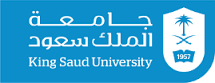 نموذج استمارة معادلةنموذج استمارة معادلةنموذج استمارة معادلةنموذج استمارة معادلةنموذج استمارة معادلةعمادة شؤون القبول والتسجيلالإسم: محول من جامعة: الملك سعودمحول من جامعة: الملك سعودكلية الهندسةبرقمتخصص: مدنية                        إلى كلية: برقمتخصص: نوع المعادلةداخليةخارجيةطالب زائر في الفصل الأولالثانيعام 1441هـالمقررالمقررالمقررات التي درسها الطالب في الكلية المحول منهاالساعاتالتقديرالمقررالمقررالمقررات المعادلة لها حسب الخطة الدراسية بالكلية المحول إليهاالساعاترقمهرمزهإسم المقررالساعاتالتقديررقمهرمزهإسم المقررالساعاتمصادقة رئيس القسم على معادلة جميع المواد المذكورة في الجدول أعلاه: رئيس قسم الهندسة المدنية: د. أيمن بن عبدالله آل تويم                 التوقيع:                                         التاريخ:    /  /1441هـيجب مراعاة ما يلي: أن تشمل المعادلة المقررات الدراسية التي اجتازها الطالب بنجاح. التقدير الأدنى لقبول معادلة خارجة للطلاب المحول هو تقدير (ج) (لاينطبق على المعادلات الخارجية). مراعاة كتابة اسم رئيس القسم وتوقيعه أمام كل مقرر تتم معادلته ثم إعتماد النموذج من قبل الكلية وختم الكلية. أن لاتزيد عدد الساعات المحتسبة في المعادلة عن 40% لدرجة البكالوريوس و 30% للطالب الزائر و 30% للدراسات العليا من إجمالي عدد ساعات الخطة الدراسية للطالب. إرفاق أصل السجل الأكاديمي للمعادلة الخارجية.                                                      ختم الكلية:                                                   توقيع عميد الكلية: 